Handlingsplan 2021Organisationens medlemmarInternationella rådet består av:Catharina Enhörning (M), ordförandeJonas Sallén Lennerthson (S)Jan E Fors (M)Internationell koordinator: Karin Perérs.Till gruppen kan, utifrån varje enskild fråga eller situation, knytas kommunalråd/oppositionsråd, kommunfullmäktiges ordförande samt politiker och kommundirektör samt tjänstepersoner.Verksamhetsmål 2021Verksamhetsmålen godkänns av Kommunstyrelsen efter förslag från internationella rådet.Mål 1:	Beslut om verksamhetsberättelse avseende 2020 samt verksamhetsplan 2021.Mål 2:	Fördjupa samarbeten med vänorterna inkluderande vänortsbesök till alla fyra vänorterna (Röros/Norge, Hamina/Finland, Gütersloh/Tyskland och Grudziazdz /Polen) för att promota elevutbyten.Mål 3:	Deltaga i Güthersloh´s initiativ med kultursamarbete genom förberedelsefasen av C-Cities och Artist´s path.Mål 4:	Inleda kulturinriktat projektarbete tillsammans med Borlänge och Fredrikshavns kommun i Danmark.Mål 5:	Inneha kunskap om EU och dess olika fonder. Vara resurs och kunskapsbas för kommunala förvaltningar vid ansökan om EU-medel.Mål 6: 	Genomföra förberedelsefasen av ICLD-projekt Youth Participation tillsammans med svenska nätverket och partnerkommunen Mogale City i Sydafrika.Mål 7:	Fastställa och ev påbörja olika fristående projekt såsom Öppna konstnärshem, demokratiprojekt med kommun i Ukraina.Mål 8:	Genomföra en konferens om kommunal internationell samverkan tillsammans    med ICLD i FalunMål 9:	Ta emot Internationella besök inom ramen för uppgiftenI synnerhet prioriteras besöksnäring, kultur, utbildning, unga, världsarvssamarbetet och internationellt solidaritetsarbete.Aktiviteter 2021Aktiviteter inom målområdena ovan. Dessa dokumenteras av det internationella rådet. Alla aktiviteter och projekt påbörjas då direktiv föreligger och dokumenteras löpande. Aktiviteterna är knutna till praktiska resultat och knutna till strategins innebörd. I de fall aktiviteterna innebär större insatser sker förankring i Kommunstyrelsen.Finansiella medelInternationella rådets budget för genomförande av verksamhet 2021 är 158 tkr, koordinatorn och extern finansiering.Internationella projekt och elevutbyten ska finansieras av externa medel. Fokus och prioriteringarFaluns internationella arbete har fokus på att verka inom besöksnäring, kultur och miljö genom:VänortssamarbetenÄmnesspecifika projekt ElevutbytenKommunala partnerskap Mål, långsiktigaLångsiktiga mål kommer att präglas av:Samarbeten med vänortskommunerna som innebär ömsesidig nyttaÄmnesspecifika projekt som prövas i fall från fall och som stöds av externa fonderInternationellt demokratiarbete, villkorat till extern finansieringPraktiska resultatEn handlingsplan upprättas årligen inför Kommunstyrelsen.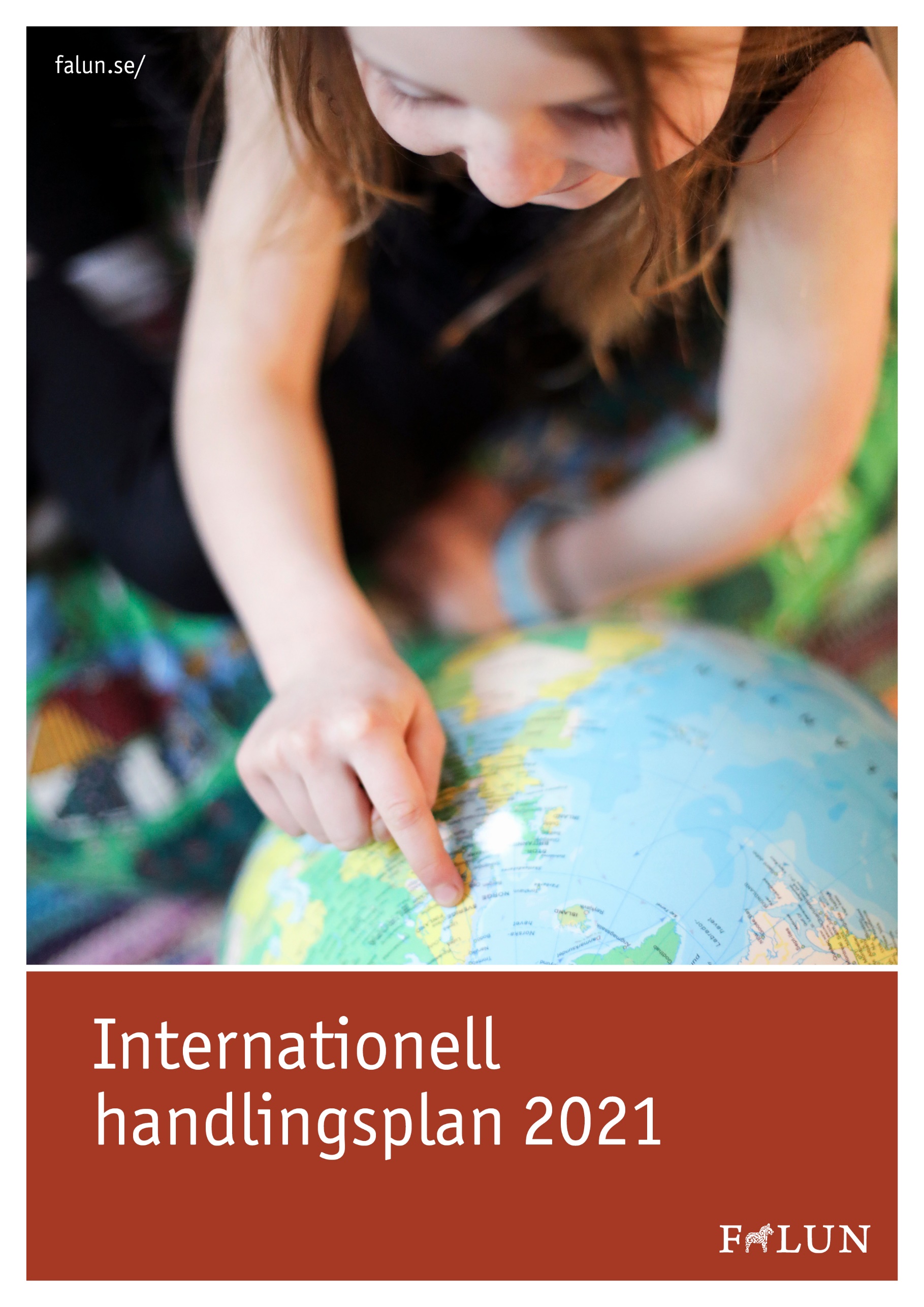 